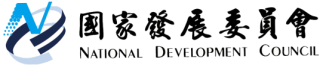 國家發展委員會 新聞稿發布日期：105年5月31日聯 絡 人：吳明蕙、李秋錦聯絡電話：2316-5851、2316-56852016年IMD世界競爭力我國排名全球第14名根據瑞士洛桑管理學院（IMD）「2016年IMD世界競爭力年報」（IMD World Competitiveness Yearbook），在61個受評比國家，我國排名第14，較上年退步3名。在亞太地區我國排名維持第3，僅次於香港、新加坡。圖1 台灣總排名我國在IMD評比競爭力四大類中，「政府效能」排名最佳，維持世界第9，惟「經濟表現」滑落4名，「企業效能」與「基礎建設」排名亦較上年退步1-2名。四大類排名變動分述如後：一、「經濟表現」：由上年第11滑落至第15「經濟表現」排名落後，主要係因中分類的「國內經濟」、「國際投資」、「價格」排名滑落，惟「國際貿易」與「就業」明顯進步，國際排名上升。「國際貿易」與「就業」分別進步7名、2名，反映我國出口產品集中度改善，貿易條件與觀光收入明顯進步；就業情勢亦因整體失業與長期失業率下降，呈現改善局面。「國內經濟」排名第30，較上年滑落21名，除反映實質GDP成長下降外，經濟韌性與多元等亦相對他國弱化。「價格」下滑8名，顯示我國城市生活成本（住宅價格、交通費及飲食等）相對他國較高。「國際投資」退步4名，凸顯外人直接投資排名落後，以及產業的製造、服務、R&D等海外布局未對經濟發展產生效益。二、「政府效能」：排名維持第9，為四大類表現最佳本大類排名續居前十，中分類之「財政情勢」、「體制架構」、「社會架構」排名均上升，「財政政策」、「經商法規」排名持平。「財政政策」續居世界第4名的優勢，係因我國有效稅率、租稅負擔相對他國較低，反映政府輕稅簡政成效。「財政情勢」居世界12名，係因財政赤字排名改善、各級政府支出占GDP比率相對他國低、賦稅環境對企業相對友善等。「體制架構」、「社會架構」排名進步，係反映我國外匯存底相對豐沛，以及匯率穩定程度、政策形成透明、社會凝聚力獲改善。三、「企業效能」：由上年第14滑落至第16本大類除「生產力及效率」中分類排名持平外，「勞動市場」、「金融」、「經營管理」、「行為態度及價值觀」中分類排名均滑落，值得警惕。「勞動市場」排名下滑，顯示我國整體薪資水準相對他國低、工作士氣滑落、具國際經驗人才供給不足。惟「人才外流」與「攬才留才」細項指標排名今年已見改善。「金融」、「經營管理」、「行為態度及價值觀」排名下滑，分析其下細項指標排名變動，顯示我國產業在國際併購活動有待提升、應變國際情勢之實力有限；同時，社會接受全球化態度相對他國保守；以及，國人對經社改革的必要性認知不普遍等。惟，「經營管理」中分類項下之「創業精神」、「企業領袖社會責任」細項指標排名均見上升，分別為世界第8、第11。四、「基礎建設」：排名第19，較上年滑落1名本大類5中項指標「基本建設」、「技術建設」、「科學建設」「醫療與環境」與「教育」排名均下滑。「技術建設」與「科學建設」一向是我國相對優勢項目，歷年排名多屬世界前10名，目前我國行動電話市場、高科技出口比例、研發人員密度、專利權等相關表現仍具優勢。惟若干因素拖累今年排名，例如：ICT服務業占整體服務業比例偏低、科技相關法規支持創新仍有努力空間、科研水準尚待提升、產學合作差強人意等。「基本建設」及「醫療與環境」排名退步，凸顯水資源管理待加強、企業憂心未來能源供給、企業運用再生能源待開發等。「教育」排名退步，反映大學提供人力未符產業所需，以及中等教育生師比例偏高等。惟我國中學生數理表現持續名列世界前茅，外來高等教育留學生亦見提升。結語IMD世界競爭力排名，可視為對國家經社體質的總體檢，供政府擬訂具體行動策略之參據。2016年IMD排名下滑主要係因「經濟表現」排名下降，反映經濟成長率表現不佳。為提振國內經濟動能，政府將全力激勵國內投資，拓展新興市場，行政團隊將陸續推動五大創新研發計畫、成立產業創新轉型基金、跨部會投資促進小組，並將積極推動新南向政策，參與雙邊與多邊經貿合作，以啟動出口及投資雙引擎。企業效能排名不佳亦是導致整體排名下滑，主要反映國內勞動市場人力短缺及人才外流課題，政府將盤點、解決國際人才來臺遭遇的問題與障礙，以落實吸引海外人才來臺。 附表1　 近6年我國在IMD世界競爭力年報排名(4大類/20中項)註：1. 2016年採納342項細項評比指標，其中84項屬「經濟表現」，71項屬「政府效能」， 71項屬「企業效能」，116項屬「基礎建設」。    2. 行為態度及價值觀，曾稱為「全球化衝擊」資料來源：IMD World Competitiveness Yearbook；各年期。(www.imd.ch/wcy)附表2　我國世界競爭力之優勢項目註：S表示該項指標為調查指標； 資料來源：http://www.imd.ch/wcy。附表3 我國世界競爭力之劣勢項目註：同附表2。資料來源：http:// www.imd.ch/wcy。附表4　瑞士洛桑管理學院(IMD）世界競爭力排名     （2011-2016年WCY排名前30名國家）  註：（）內為較上年變動；資料來源：www.imd.ch/wcy。  項    目201120122013201420152016‘15-‘16變動總體排名6711131114↘3經濟表現81316141115↘41.國內經濟5182421930↘212.國際貿易5151014147↗73.國際投資314330312933↘44.就業171824211816↗25.價格13626111523↘8政府效能10581299－1.財政情勢201613171312↗12.財政政策444444－3.體制架構131516201916↗34.經商法規281820272525－5.社會架構252220262221↗1企業效能3410171416↘21.生產力及效率31220141515－2.勞動市場71215222533↘83.金融111112161719↘24.經營管理315111013↘35.行為態度及價值觀446191519↘4基礎建設161216171819↘11.基本建設181819182528↘32.技術建設6454912↘33.科學建設77139910↘14.醫療與環境272630312932↘35.教育252421222125↘4項　　　　　　　　　　　　　　目數　　值名次一、經濟表現1.2.02 經常帳餘額占GDP比率（2015，%）14.543一、經濟表現1.5.07 汽油價格 (2015)0.809一、經濟表現1.4.07 長期失業率 (2015，%)0.609一、經濟表現1.4.06 失業率（2015，%）3.789一、經濟表現S1.1.19 國內經濟面對景氣循環的韌性強度 (2016)6.1911一、經濟表現1.3.04 對外直接投資存量占GDP比率 (2014，%)48.8313一、經濟表現1.2.09 商品出口占GDP比率 (2015，%)54.5013一、經濟表現1.1.21 國內人均GDP(經PPP平減) (2015)46,78315一、經濟表現1.2.08 商品出口(2015，10億美元)285.4217一、經濟表現1.2.23 貿易占GDP比率(2014，%)66.4117二、政府效能2.2.09 消費稅率(加值稅標準稅率) (2015，%)5.004二、政府效能2.3.07 人均外匯準備 (2015，美元)18,1355二、政府效能2.2.01 總稅收占GDP比率（2014，%）12.285二、政府效能 2.3.08 匯率穩定性 (2015)0.0146二、政府效能2.4.16 開辦企業所需程序（2014）36二、政府效能2.3.03 銀行存放款利率差 (2015，%)1.547二、政府效能2.2.07 個人所得稅有效稅率 (2015，%)6.468二、政府效能S2.2.08 公司稅最高累進稅率 (2016，%)17.008二、政府效能2.5.06 所得分配吉尼係數 (2013)2914二、政府效能S2.3.02 資金成本是否阻礙經商發展 (2016)6.7314三、企業效能3.3.01 銀行部門資產占GDP比率 (2015，%)281.274三、企業效能 3.3.11 股票市場資本占GDP比率(2015，%)145.935三、企業效能 3.2.06 平均工時 (2015，小時/年)2,1417三、企業效能S3.4.07 企業家創業精神的普遍度 (2016)6.858三、企業效能S3.3.17 企業是否容易獲得銀行的授信 (2016)7.219三、企業效能S3.1.10 中小型企業是否具效率 (2016)7.3810三、企業效能S3.4.08 企業領導人有社會責任感 (2016)6.8411三、企業效能S3.4.03 社會大眾是否普遍信任公司經理人 (2016)7.1811三、企業效能 3.1.01 勞動生產力(經PPP平減) (2015)98,14512三、企業效能S3.4.06 貴國企業是否重視客戶滿意度 (2016)7.9012四、基礎建設4.3.07 全國總研發人員 (2014，全職約當數/每千人)10.262四、基礎建設4.5.07  25-34歲人口中接受大專以上教育比率(2014，%)66.03四、基礎建設4.1.10 扶養比(14歲以下及65歲以上人口占15-~64歲人口比率 (2015，%)34.73四、基礎建設4.2.19 高科技出口占製造業總出口比率 (2014，%)38.624四、基礎建設4.3.05 企業研發支出/GDP (2014，%)2.324四、基礎建設 4.2.02  3G及4G行動寬頻占手機市場比率 (2014，%)88.45四、基礎建設4.3.18 有效專利數 (2014，每十萬人口件數)1,049.85四、基礎建設4.3.02 研發總支出占GDP比率（2014，%）3.007四、基礎建設4.3.10 研發部門研究人員 (2014，全職約當數/每千人)6.17四、基礎建設 4.3.16 人均專利申請 (2014，每十萬人口件數)232.477項　　　　　　　　　　　　目數　值名次一、經濟表現 1.3.08 外人直接投資存量占GDP比率 (2014，%)12.9555一、經濟表現 1.1.14 實質GDP成長率 (2015，%)0.854一、經濟表現 1.3.06 外人直接投資流入量占GDP比率 (2015，%)0.4649一、經濟表現S1.3.14 研發設施全球佈局是否威脅貴國未來經濟發展(2016)3.9848一、經濟表現 1.2.17 前五大貿易夥伴出口集中度(2014，%)5948一、經濟表現 1.3.07 外人直接投資存量金額(2014，10億美元)68.646一、經濟表現S1.3.13 生產部門全球佈局是否威脅貴國未來經濟發展(2016)3.9045一、經濟表現 1.1.15 人均實質GDP成長率 (2015，%) 0.5045一、經濟表現 1.5.03 城市生活成本指數 (2015，紐約=100)84.1043一、經濟表現 1.5.02 調整後的消費者價格通貨膨脹率(2015，%)2.143二、政府效能S2.4.05 外國投資者自由取得國內公司控制權 (2016)4.7757二、政府效能2.4.20 解雇成本相當於多少星期的薪資（2014，星期數）18.850二、政府效能S2.5.03 社會高齡化妨礙經濟發展的程度 (2016)2.7650二、政府效能S2.4.07 政府投資誘因是否足以吸引外國投資人 (2016)4.8049二、政府效能 2.4.01 平均進口關稅 (2014，%)6.5445二、政府效能S2.4.19 移民法妨礙公司雇用外籍員工 (2016)5.2343二、政府效能S2.4.04 公共部門採購契約是否充分向外國競標者開放(2016)5.4240二、政府效能S2.3.11 政府決策是否能有效執行 (2016)3.7239二、政府效能S2.3.10 政府政策因應經濟的變動是否機動性很高 (2016)3.8536S2.1.11 年金財源籌措是否足以支應未來需要 (2016)  3.5335三、企業效能 3.3.19 企業併購 (2012，案數/公司)0.1354三、企業效能S3.2.22 國內企業環境是否能吸引國外高階人才 (2016)3.6251三、企業效能S3.2.21 人才外流是否弱化國內競爭力 (2016)3.6945三、企業效能S3.2.23 資深企業經理人是否具有相當的國際商務經驗 (2016)4.8342三、企業效能S3.2.18 技術勞工的供給是否充裕 (2016)5.5439三、企業效能S3.2.20 企業是否重視吸引、留住人才 (2016)6.4536三、企業效能3.2.13 勞動力占總人口比率 (2015，%)49.5432四、基礎建設4.2.20 資訊與通信科技服務占總服務輸出比率 (2014，%)3.156四、基礎建設4.4.18 再生能源占總能源需求比率 (2013，%)1.655四、基礎建設4.5.08 高等教育畢業生女性比率 (2013，%)51.448四、基礎建設4.4.12 能源密度[每1美元GDP消費商業能源] (2013，Kilojoules)13248四、基礎建設S4.1.20 未來的能源供給是否有適當保障 (2016)5.4045四、基礎建設4.5.05 中等教育學生與老師比率 (2013，%)15.1043四、基礎建設S4.1.04 用水取得在貴國得到適當保障與管理 (2016)7.8443四、基礎建設 4.5.01 公共教育支出總額占GDP比率 (2013，%)4.042四、基礎建設 4.4.01 總醫療衛生支出占GDP比率(2013，%)6.341四、基礎建設 4.2.03 行動電話每分鐘資費(2014，美元)23.240排名2016年2015年2014年2013年2012年2011年1香港（↗1）美國美國美國香港香港2瑞士（↗2）香港瑞士瑞士美國美國3美國（↘2）新加坡新加坡香港瑞士新加坡4新加坡（↘1）瑞士香港瑞典新加坡瑞典5瑞典（↗4）加拿大瑞典新加坡瑞典瑞士6丹麥（↗2）盧森堡德國挪威加拿大台灣7愛爾蘭（↗9）挪威加拿大加拿大台灣加拿大8荷蘭（↗7）丹麥阿聯阿聯挪威卡達9挪威（↘2）瑞典丹麥德國德國澳大利亞10加拿大（↘5）德國挪威卡達卡達德國11盧森堡（↘5）台灣盧森堡台灣荷蘭盧森堡12德國（↘2）阿聯馬來西亞丹麥盧森堡丹麥13卡達（→）卡達台灣盧森堡丹麥挪威14台灣（↘3）馬來西亞荷蘭荷蘭馬來西亞荷蘭15阿聯（↘3）荷蘭愛爾蘭馬來西亞澳大利亞芬蘭16紐西蘭（↗1）愛爾蘭英國澳大利亞阿聯馬來西亞17澳大利亞（↗1）紐西蘭澳大利亞愛爾蘭芬蘭以色列18英國（↗1）澳大利亞芬蘭英國英國奧地利19馬來西亞（↘5）英國卡達以色列以色列中國大陸20芬蘭（→）芬蘭紐西蘭芬蘭愛爾蘭英國21以色列（→）以色列日本中國大陸奧地利紐西蘭22比利時（↗1）中國大陸奧地利韓國韓國韓國23冰島（↗1）比利時中國大陸奧地利中國大陸比利時24奧地利（↗2）冰島以色列日本紐西蘭愛爾蘭25中國大陸（↘3）韓國冰島紐西蘭比利時智利26日本（↗1）奧地利韓國比利時冰島日本27捷克（↗2）日本法國泰國日本泰國28泰國（↗2）立陶宛比利時法國智利阿聯29韓國（↘4）捷克泰國冰島法國法國30立陶宛（↘2）泰國愛沙尼亞智利泰國捷克